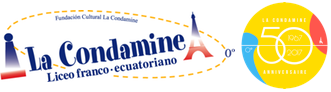 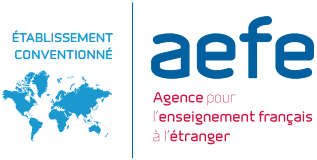 Madame, Monsieur,La nouvelle année qui s’annonce sera placée sous le signe de l’Olympisme et du sport.L’équipe d’EPS souhaite, dans cette optique, rendre à la pratique physique la place qu’elle mérite dans un établissement d’excellence comme le lycée La Condamine.Avec le soutien de la nouvelle équipe de direction, l’Association Sportive du lycée “Nouvelle Formule” débutera dès janvier 2018.Le fonctionnement du sport scolaire dans l’établissement connaîtra donc des changements significatifs:Tarif annuel: 70USD incluant les frais d’inscription et la commande d’un équipement sportif (Tee Shirt et Short au logo de l’Association Sportive La Condamine).Le règlement se fait lors du paiement des frais d’inscription.De nouvelles modalités de pratique:Collégiens, le Mercredi après midi. Possibilité de choisir:Deux activités sportives consécutives (deux séances d’1h30); une activité sportive et accès au CDI (deux séances d’1h30)Lycéens, de 16h à 17h30 du lundi au jeudi: possibilité de participer à deux séances d’entraînement par semaine.Organisation d’un voyage sportif de l’Association pour le collège:Uniquement pour les collégiens assidusEn fin d’année:mois de juinDestination et durée à definirCoût à charge des famillesInscription au Réseau de Compétitions des Lycées Internationaux de Quito (COPA-IN).Participation aux Jeux Internationaux de la Jeunesse (6 filles et 6 garçons de seconde sélectionnés sur des critères sportifs, scolaires et d’état d’esprit). Lieu édition 2018 : Vesoul, France.Une plus grande participation des élèves et des familles dans les décisions relatives à l’Association :Elèves et parents d’élèves membres du bureau directeur de l’AS.Une assemblée générale à laquelle élèves et parents seront conviés clôturera chaque année scolaire.Construisons ensemble l’Association Sportive du Lycée La Condamine !Sportivement,L’équipe d’EPS du lycée.FICHE D’INSCRIPTION AUX ACTIVITESDE L’ASSOCIATION SPORTIVE – ANNEE 2017-2018à déposer auprès deS PRofesseurs d’EPSJe soussigné (e) ___________________________________________________________________père, mère, responsable légal de l’élève (rayer les mentions inutiles) :Nom, prénom : ___________________________________________________________________Date de naissance : _____________________________ de la classe de ______________________autorise mon enfant à participer aux activités organisées au sein de l’association sportive du lycée La Condamine aux horaires dont j’ai pris connaissance. autorise le Lycée La Condamine à utiliser l’image de l’enfant susnommé dans le cadre d’une communication à des fins de présentation et de valorisation des actions éducatives de l’établissement et du réseau AEFE sur tous supports de communication interne et externe, numériques et papiers, pour une durée illimitée.J’ai bien pris note :que le montant de l’adhésion (60 USD annuel) sera facturé avec les frais de scolarité. Il comprend la tenue sportive de l’AS (short et maillot).  Taille (entourer) : S   M   L   XLque les activités débuteront le 15 janvier 2018.que l’ouverture d’un créneau d’activité dépend du nombre de personnes inscrites.les inscriptions à l’AS fonctionnent sur le principe du « premier arrivé premier servi ».qu’une réunion de présentation de l’Association Sportive est prévue le  15     Janvier 2018, à    16h30, en salle polyvalente (Lycée la Condamine).Date et signature du responsable légal,Les objectifs de cette dernière sont les suivants, en accord avec la politique sportive de l’AEFE :Excellence: développer des compétences de haut niveau comme pratiquants, mais aussi comme jeunes arbitres, jeunes organisateurs, jeunes reporters, jeunes secouristes, jeunes dirigeants, jeunes entraîneurs.Respect et amitié: les associations sportives d’établissement, vecteur de coopération éducative et d'ouverture sur le pays d’accueil, organisatrices de rencontres ouvertes sur l’environnement local, et actrices du développement du « sport humanitaire ».Rayonnement: les associations sportives ambassadrices du savoir-faire français en matière de définition et d’organisation de grands événements sportifs internationaux, tels que les Jeux internationaux de la jeunesse, les Rencontres de l’Aéropostale et vitrines de l’esprit olympique.En adhérant à l’Association Sportive, les élèves prolongent, complètent et approfondissent les apprentissages initiés en EPS: l’originalité de l’EPS à la française consiste également à inciter les élèves, quel que soit leur potentiel, à devenir membres de l’association sportive de l’établissement, et ainsi bénéficier de rencontres compétitives ouvertes à tous les niveaux de performance. Les compétences développées dépassent le seul domaine du sport: l’association sportive prépare les élèves à devenir des citoyens responsables, engagés, ayant le sens de l’intérêt général. L’association sportive représente un cadre idéal pour le développement de l’autonomie, du sens de l’engagement et pour la formation à la conduite de projets collaboratifs : autant de qualités qui contribuent grandement à la réussite dans les études supérieures et à l’insertion professionnelle, autant d’atouts très appréciés par les grandes universités à l’international.Choix des activités : pour chacun des créneaux horaires, entourez l’activité de votre choixChoix des activités : pour chacun des créneaux horaires, entourez l’activité de votre choixChoix des activités : pour chacun des créneaux horaires, entourez l’activité de votre choixChoix des activités : pour chacun des créneaux horaires, entourez l’activité de votre choixActivitéCollègeLycéeESCALADE Mercredi 13h/15h (6e/5e)15h/16h (4e/3e)Mercredi 16h/17h30COLISEOFOOTBALLMercredi 13h/14h30 (6e/5e)14h30/16h (4e/3e)Lundi 16h/17h30Jeudi 16h/17h30Terrain de footVOLLEY BALLMercredi 13h/14h30 (6e/5e)14h30/16h (4e/3e)Lundi, mercredi  et Jeudi 16h/17h30ColiseoTENNIS DE TABLEMercredi 13h/14h30 Lundi 16h/17h30ColiseoBASKET BALLMercredi 13h/14h30 (6e/5e)14h30/16h (4e/3e)Mercredi 16h/17h30Terrain secondaireGYMNASTIQUEMercredi 14h30/16hSalle gymnastiqueATHLETISMEMercredi 13/14h30 (4e/3e)14h30/16h (6e/5e)Ouverture en septembre 2018Piste d’athlétisme